MEETING AGENDA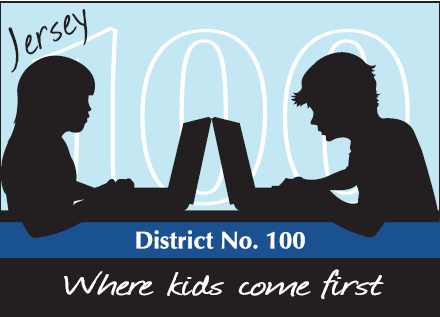 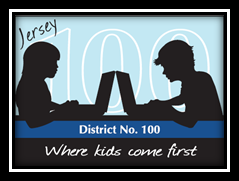 FINANCE COMMITTEEJanuary 13, 20135:30 P.M.
Call to Order and Roll CallIntroductionsFinance Committee Goals and ObjectivesSummary presentation on current financial state of District No. 100Three-year and five-year proposals to balance the budgetBoard questions to discuss or research with regard to plans
Discussion/QuestionsAdjournThe Board of Education may establish committees to assist with the Board’s governance function and, in some situations, to comply with State law requirements. These committees are known as Board committees and report directly to the Board. A Board committee may not take final action on behalf of the Board – it may only make recommendations to the Board. Committee membership includes board members, District 100 administrators, teachers, parents and representatives from the community. Board Member representatives are Mrs. Julie Pohlman and Mr. Stan Kary. The Board President makes all Board committee appointments unless specifically stated otherwise.   Meetings are open to the public and to public comment. The meeting will be held at the Jersey 100 Professional Development and Training Center (Boardroom) and will begin at 5:30 p.m. The meeting agenda is posted in compliance with the Illinois Open Meetings Act and available at least 48 hours prior to the meeting www.jersey100.org. Meeting minutes are posted after approval by the Committee and acceptance by the full Board of Education. 